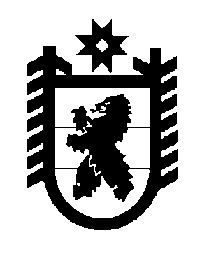 Российская Федерация Республика Карелия    ПРАВИТЕЛЬСТВО РЕСПУБЛИКИ КАРЕЛИЯРАСПОРЯЖЕНИЕ                                от  4 марта 2016 года № 159р-Пг. Петрозаводск Рассмотрев предложение Государственного комитета Республики Карелия по управлению государственным имуществом и организации закупок, учитывая решение Совета Хийтольского сельского поселения от                20 февраля 2015 года № 11/3-3 «Об утверждении перечня государственного имущества Республики Карелия, передаваемого в муниципальную собственность муниципального образования «Хийтольское сельское поселение», в соответствии с Законом Республики Карелия от 2 октября 1995 года № 78-ЗРК «О порядке передачи объектов государственной собственности Республики Карелия в муниципальную собственность» передать в муниципальную собственность муниципального образования «Хийтольское сельское поселение» от бюджетного учреждения «Центр национальных культур и народного творчества Республики Карелия» государственное имущество Республики Карелия согласно приложению к настоящему распоряжению.             ГлаваРеспублики  Карелия                                                              А.П. ХудилайненПЕРЕЧЕНЬгосударственного имущества Республики Карелия,передаваемого в муниципальную собственность муниципального образования «Хийтольское сельское поселение»______________Приложение к распоряжению Правительства Республики Карелия от 4 марта 2016 года № 159р-П№ п/пНаименованиеимуществаКоличество,штукОбщая стоимость, рублей№ п/пНаименованиеимуществаКоличество,штукОбщая стоимость, рублей12341.AKG WMS40 Mini2 Vocal Set BD US45A/C (660.700 & 662.300) вокальная радиосистема с двумя ручными передатчиками, капсюль D88123771,992.Удлинитель сетевой 16А, 21040,003.BEHRINGER B115D активная 2-полосная (15' + 1,35') акустическая система 1000 Вт, 2 порта USB 3.0 для подключения мини-приемников радиомикрофонов, 2-канальный микшер, 45-20000 Гц, возможность установки на стойку и использования в качестве сценического монитора258607,644.BEHRINGER B1500D-PRO активный                   15' сабвуфер 1400 Вт (1000 Вт RMS)                     со встроенным стерео кроссовером, SPL max 128 дБ, 32-200 Гц, крепление для стойки2111351,245.K&M 28675-000-55 сетевой распределитель              с кнопкой включения/выключения, алюминиевый корпус, 7 разъемов на передней панели, длина провода , 16А110630,626.QUIK LOK A492 BK телескопическая микрофонная стойка типа «журавль»,  усиленная, металлические литые узлы, высота 100-, «журавль» , цвет черный518591,307.QUIK LOK CM175-3 микрофонный кабель с низким уровнем шума (NOISE-FREE CM680), разъемы XLR Female-XLR Male, 22588,0412348.QUIK LOK CM175-6 микрофонный кабель            с низким уровнем шума (NOISE-FREE CM680), разъемы XLR Female-XLR Male, 35061,429.QUIK LOK CM175-9 микрофонный кабель                с низким уровнем шума (NOISE-FREE CM680), разъемы XLR Female-XLR Male, 24193,2810.QUIK LOK MCR615-6 микрофонный кабель,  , разъемы XLR Male-Stereo Jack (XLR/M-Jack Stereo), цвет черный23341,5211.QUIK LOK S213 соединительная стойка для акустических систем, высота , диаметр трубы 21605,2412.SHURE SM48-LC динамический кардиоидный вокальный микрофон318476,6413.Soundcraft EFX8 микшерная консоль со встроенными эффектами, 8 моноканалов + 2 стереоканала, встроенный процессор Lexicon с 32 пресетами и 3 регулируемыми параметрами, кнопкой TAP134873,02Итого28294131,95